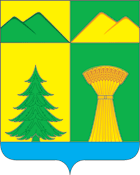 СОВЕТ МУНИЦИПАЛЬНОГО РАЙОНА«УЛЁТОВСКИЙ РАЙОН»ЗАБАЙКАЛЬСКОГО КРАЯРЕШЕНИЕ« 24 » марта 2022 года								№ 46с.УлётыО признании утратившим силу решения Совета муниципального района «Улётовский район» Забайкальского края от 04.06.2019 №346 «Об утверждении Порядка ведения перечня видов муниципального контроля и органов местного самоуправления муниципального района «Улётовский район», уполномоченных на их осуществление»Руководствуясь Федеральным законом от 31 июля 2020 года № 248-ФЗ «О государственном контроле (надзоре) и муниципальном контроле в Российской Федерации», рассмотрев Протест (в порядке надзора) прокуратуры Улетовского района от 09.03.2022 г. № 7-22а-2022, Совет муниципального района «Улётовский район» Забайкальского края р е ш и л:1. Признать утратившим силу решение Совета муниципального района «Улётовский район» Забайкальского края от 04.06.2019 №346 «Об утверждении Порядка ведения перечня видов муниципального контроля и органов местного самоуправления муниципального района «Улётовский район», уполномоченных на их осуществление».2. Настоящее решение официально опубликовать (обнародовать) на официальном сайте муниципального района «Улётовский район» в информационно-телекоммуникационной сети «Интернет» в разделе «Документы» - «Правовые акты Совета» - https://uletov.75.ru/.Глава муниципального района«Улётовский район»							А.И. Синкевич